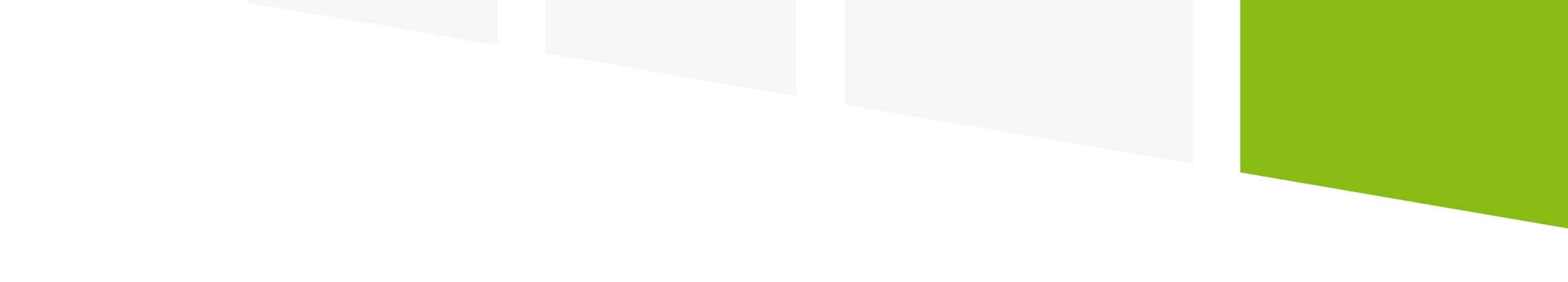 Spółdzielnia Mieszkaniowa im. Żwirki i Wigury w Gliwicach, z siedzibą przy ul. Żwirki i Wigury 87 a, realizuje projekt dofinansowany z Funduszy Europejskich „Kompleksowa termomodernizacja budynków wielorodzinnych mieszkaniowych należących do zasobów Spółdzielni Mieszkaniowej im. Żwirki   i Wigury, zlokalizowanych w Gliwicach przy ulicach: Asnyka 25-31,  Junaków 2-8, Kusocińskiego 8-14, Kusocińskiego 2-6, Młodych Patriotów 1-5,  Zubrzyckiego ( Cichociemnych ) 23  wraz z demontażem, usunięciem i unieszkodliwieniem odpadów zawierających azbestPOIS.01.07.01-00-0101/171”Celem projektu jest ograniczenie niskiej emisji poprzez kompleksową modernizację energetyczną budynków. Cel ten zostanie zrealizowany poprzez realizację celów bezpośrednich: efektywne wykorzystanie energii cieplnej,obniżenie kosztów ogrzewania budynków mieszkalnych,poprawa warunków ich użytkowania,zmniejszenie stopnia zanieczyszczenia powietrza atmosferycznego,obniżenie kosztów związanych z eksploatacją budynków,poprawa stanu środowiska naturalnego,ograniczenie zużycia nośników energii,wzrost bezpieczeństwa energetycznego,likwidacja azbestu na elewacjach budynków, spowolniona degradacja budynków,poprawa izolacyjności akustycznej,ograniczenie wykluczenia społecznego i degradacji społecznej osiedli w których zlokalizowane są budynki poprzez zwiększenie atrakcyjności rynkowej.Zwiększenie komfortu użytkowania budynków oraz bezpieczeństwa mieszkańców pozytywnie wpłynie na ich rozwój społeczny i ekonomiczny. Inne korzyści to:ograniczenie emisji zanieczyszczeń do atmosfery,zmniejszone koszty eksploatacji budynków,propagowanie działań na rzecz ochrony środowiska, kreowanie postaw ekologicznych,zwiększenie atrakcyjności ekologicznej regionu.Realizacja powyższych celów strategicznych przy udziale środków unijnych to dobra inwestycja kreująca pozytywnie przyszłość mieszkańców budynków, rejonu lokalizacji budynków i miasta Gliwice . Dofinansowanie projektu z UE:  7.404.850,05 PLNGliwice, 29.01.2019 r.